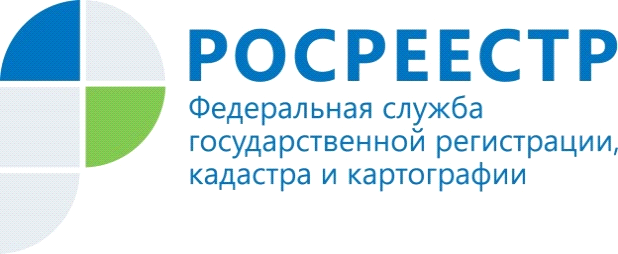 Показатели по основным видам регистрационных действий растутПоказатели по основным видам регистрационных действий за март существенно превысили показатели за два первых месяца 2022 года.Количество зарегистрированных договоров участия в долевом строительстве в марте составило 42. В январе зарегистрировано 7 таких договоров, в феврале - 5.Общее количество регистрационных записей об ипотеке в марте - 312. Предыдущие два месяца имели показатели 154 и 170 записей соответственно.«Граждане более активно стали приобретать жилые помещения по договорам купли-продажи. Если в январе текущего года было зарегистрировано 374 права на основании договоров купли-продажи жилых помещений, в феврале 415, то в марте эта цифра составила 711 прав», - сообщил начальник отдела регистрации недвижимости Ербол Абатаев.Материал подготовлен Управлением Росреестра по Республике Алтай